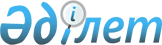 О внесении изменения в Решение Комиссии Таможенного союза от 23 сентября 2011 года № 799 "О принятии технического регламента Таможенного союза "О безопасности парфюмерно-косметической продукции"Решение Коллегии Евразийской экономической комиссии от  23 августа 2012 года № 139

      В соответствии со статьей 3 Договора о Евразийской экономической комиссии от 18 ноября 2011 года Коллегия Евразийской экономической комиссии решила:



      1. Внести в Решение Комиссии Таможенного союза от 23 сентября 2011 года № 799 «О принятии технического регламента Таможенного союза «О безопасности парфюмерно-косметической продукции» изменение, дополнив его подпунктом 3.3-2 следующего содержания:

      «3.3-2. До 1 июля 2014 года при оценке (подтверждении) соответствия парфюмерно-косметической продукции требованиям Технического регламента допускается использовать протоколы исследований (испытаний) на соответствие Единым санитарно-эпидемиологическим и гигиеническим требованиям к товарам, подлежащим санитарно-эпидемиологическому надзору (контролю), утвержденным Решением Комиссии Таможенного союза от 28 мая 2010 года № 299 (далее – Единые требования), выданные после 1 июля 2010 года, за исключением тех случаев, когда соответствующие показатели и (или) их допустимые уровни, установленные в Единых требованиях, не совпадают с показателями и (или) их допустимыми уровнями, установленными Техническим регламентом.».



      2. Настоящее Решение вступает в силу по истечении 30 календарных дней с даты его официального опубликования.      Председатель                               В.Б. Христенко
					© 2012. РГП на ПХВ «Институт законодательства и правовой информации Республики Казахстан» Министерства юстиции Республики Казахстан
				